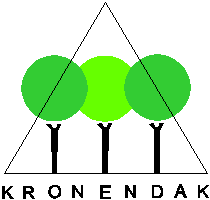 Jaarverslag 2019Stichting Het Kronendak1. Bestuur en adviseursDe bestuurssamenstelling in 2019 was als volgt (tussen haakjes het jaar van aftreden):Erevoorzitter: 	Prof. Dr. Ir. R.A.A. OldemanVoorzitter:		Dr. Ir. H. Vester (2021)Secretaris:		Dr. Ing. M.J.A. Weterings, M.Sc. (2021)Penningmeester: 	Ir. T. Schröder (2021)Projecten:		Dr. M. van der Sande, M.Sc. (2023) Website:		L. Boeschoten, M.Sc. (2023) (vanaf jun. 2019)Fondsenwerving:	R. Brouwer, M.Sc. (tot nov. 2019)Onderzoek: 		Prof. Dr. Ir. L. Poorter (2023) 2. AdviseursAlgemeen Adviseur:   Ir. E. Kuiler-IJzerman, mededirecteur ‘De Ommuurde Tuin’ te RenkumAlgemeen Adviseur: 	Mr. R.G. Fierst van Wijnandsbergen, oud-notaris te Wageningen.Wetenschapsadviseur: Dr. Ir. A. Visscher.Wetenschapsadviseur: Prof. Dr. T. van Andel. Hoogleraar Universiteit Wageningen, 			  onderzoeker NaturalisWetenschapsadviseur (Indonesië): Dr. Ir. W. Smits. Bosbouwkundige, dierenrechtenactivist 			  en natuurbeschermer3. BestuursvergaderingenIn 2019 werden 3 bestuursvergaderingen belegd (205 t/m 207) en één jaarvergadering die in wisselende samenstelling werd bijgewoond door de erevoorzitter, bestuursleden, adviseurs en geïnteresseerden. 4. Beleid, strategie en overig4.1 	Steun in 2019De stichting ontving in 2019 wederom onmisbare en gewaardeerde steun van derden aan haar projecten. Om de ideeën van de Stichting ook in de toekomst te realiseren blijft fondsenwerving een belangrijk aandachtspunt. Er is in dit jaar een start met een voorstel gemaakt over hoe de stichting donateurs kan werven, en er is een donateurslunch tijdens lustrum dag georganiseerd.4.2 	StatutenIn 2019 is een nieuw beleidsplan en beheersplan geschreven.4.3 	BestuurIn 2019 zijn verschillende personen gepolst voor een bestuursfunctie bij de stichting, voor de continuïteit en om eventuele vertrekkende bestuursleden op te vangen. Dr. M. van der Sande, L. Boeschoten, M.Sc. en R. Brouwer, MSc. (tot nov. 2019) Hebben het bestuur in 2019 versterkt. 4.4 	NieuwsbriefIn 2019 heeft het bestuur geen nieuwsbrief gepubliceerd. 4.5 	JaarvergaderingDe jaarvergadering werd dit jaar gehouden in een zaal van het gebouw Orion van de Universiteit Wageningen. Na de rede van de voorzitter hebben 5 studenten (Daan Lameris, Jelger Elings, Lan Zhang, Suzanne Kanters en Ronja Knippers) een presentatie gehouden over de resultaten van het onderzoek dat door de stichting is gesubsidieerd. De Ommuurde tuin heeft dit jaar wederom gezorgd voor fantastische hapjes.4.6 	LustrumOp 10 juni heeft het bestuur een mini-symposium georganiseerd in de kapel van Van Hall Larenstein te Velp. Tijdens dit mini-symposium waren er voordrachten van Dr. Karline Janmaat (UvA), Sylvia de Motta (Naturalis), studente Ronja Knippers (UU), student Rens Brouwer (WUR) en student Giacomo Pontara (WUR). De onderzoek ‘call’ werd toegewezen aan Catarina Jakovac (WUR), die haar voorstel vervolgens presenteerde. Haar voorstel, met als titel: “Fire-induced canopy transitions in the Amazon”, scoorde met name hoog op ‘scientific quality’, ‘novelty’, ‘impact/output/outreach’, ‘use of funding’ en laag op ‘project risk’. 4.7	Thurkow prijs In 2019 heeft het bestuur besloten Prof. dr. Ir. Roelof Oldeman de felbegeerde Thurkowprijs prijs toe te kennen voor zijn jarenlange verdienste op het gebied van onderzoek naar het kronendak. Professor Oldeman verdient als geen ander deze prijs voor zijn enorme en enthousiasmerende inzet voor het onderzoek naar het kronendak. Daarnaast heeft hij zich jarenlang met grote toewijding ingezet voor de stichting.4.8	AVG	In 2019 heeft het bestuur onderzocht hoe de stichting moet omgaan met de wet 	Algemene verordening gegevensbescherming (AVG) (o.a., het donateursbestand).5. Gesubsidieerde projecten5.1 AlgemeenHet bestuur heeft besloten dat indien er minder BSc aanvragen binnenkomen dan is gepland deze voorrang krijgen bij de uiteindelijke toekenning van subsidies, mits de kwaliteit van de voorstellen van voldoende niveau is. De stichting heeft in 2019 een start met een voorstel gemaakt over de minimum kwaliteit van BSc onderzoeksvoorstellen.5.2 Gehonoreerde projectenIn 2019 werden 13 projecten financieel ondersteund door Stichting het Kronendak.(205)Jonker, M. “MangroMUD: De invloed van de lokale bevolking op het Mangrove systeem.” (500,- euro, MSc stage)Verkuil, L. “The potential for soil restoration and carbon storage on degraded land in Colombia through coffee agroforestry systems” (500,- euro, MSc thesis)Llorca-Fernández, I. “Assessing agroecosystem restoration through a chronosequence: Agroforestry management in Colombian coffee production” (500,- euro, MSc thesis)Spencer, C. “Regeneratie van de motacúpalm (Attalea phalerata) in de Beni-savanne, Bolivia.” (500,- euro, MSc thesis)(206)Reguilón, M. “Population Structure and Reproductive Dynamics of Mauritia flexuosa in the region of Loreto, Peru” (500,- euro, MSc thesis)Steenhuis, M. “The potential of Colombian coffee agroforestry systems to restore the sediment retention and decomposition rate of the soil” (500,- euro, MSc thesis)Oostenbrink, N. “The impact of harvesting Brazil nuts on the development of the population structure of the Berholletia excelsa in Alalapadu, Suriname” (500,- euro, MSc thesis)Pontara, G. “Overcoming the barriers to agroforestry implementation in Belize: the Ya’axché case study” (500,- euro, MSc thesis)(207)Veen, J. “De ecologische en botanische kennis van foeragerende Mbendjele kinderen in het tropisch regenwoud van Congo-Brazzaville” (500,- euro, MSc thesis)(208 voorstellen ingediend tot 31 dec. 2019)Wiegers, Y. “ het effect van menselijke activiteit op afrotropische wilde dieren met behulp van akoustisch monitoren ” (500,- euro, MSc stage)Knippers, R. “Een taxonomische revisie van het genus Otoba” (500,- euro, MSc thesis)Van der Zee, J. “Understanding crown shyness from a 3D perspective” (350,- euro, MSc thesis)Bredero, R. “Tree and palm management by the Kichwa people of Napo, Ecuadorian Amazon (Het beheer van bomen en palmen door het inheemse Kichwa volk van Napo, Ecuadoriaanse Amazone” (500,- euro, MSc thesis)5.3 Niet gehonoreerde projectenIn 2019 zijn 11 subsidie aanvragen niet gehonoreerd.6. PublicatiesEen overzicht van de publicaties die door de stichting zijn gefinancierd en in 2019 bij de stichting zijn binnengekomen:De Jonge, A. (2019) Relationships between hydraulic-, leaf-, wood traits and topography in an Amazonian rainforest. MSc thesis. Wageningen University, Wageningen, the Netherlands.Knox, A., Markx, J., How, E., Azis, A., Hobaiter, C, van Veen, F.J.F. & Morrogh-Bernard, H. 	(2019) Gesture use in communication between mothers and offspring in wild orang-	utans (Pongo pygmaeus wurmbii) from the Sabangau peat-swamp forest, Borneo. 	International Journal of Primatology, 40: 393-416.Oliveira, R.S., Costa, F.R.C., van Baalen, E., de Jonge, A., Bittencourt, P.R., Almanza, Y., de 	V. Barros, F., Cordoba, E.C., Fagundes, M.V., Garcia, S., Guimaraes, Z.T.M., Hertel, 	M., Schietti, J., Rodrigues-Souza, J. & Poorter, L. (2018) Embolism resistance drives 	the distribution of Amazonian rainforest tree species along hydro-topographic 	gradients. New Phytologist, doi: 10.1111/nph.15463Oostenbrink, N. (2019) The impact of Brazil nut harvesting on the regeneration of 	Bertholletia excelsa: A sustainability assessment of harvest intensities in South 	Suriname. MSc thesis. Utrecht university, Utrecht, the Netherlands.Pontara, G. (2019) Analysing farmers’ perceptions towards agroforestry adoption in Southern 	Belize. MSc thesis. Wageningen University, Wageningen, the Netherlands.Scheire, A. (2019) Functional traits of lianas: trait coordination and how they shape species 	light and nutrient niches. MSc thesis. Wageningen University, Wageningen, the 	Netherlands.Spencer, C. (2019) Regeneration of the Motacú palm (Attalea princeps) in a forest-savannah 	mosaic in Beni, Bolivia. MSc thesis. Wageningen University, Wageningen, the 	Netherlands.Teixeira, H.M., Gardoso, I.M., Bianchi, F.J.J.A., da Cruz Silva, A., Jamme, D. & Peña-Claros, 	M. (2020) Linking vegetation and soil functions during secondary forest succession in 	the Atlantic forest. Forest Ecology and Management, 457, 117696.Gedaan te Leeuwarden, 8 juni 2020, Dr. Ing. M.J.A. Weterings, M.Sc. secretaris